Supplementary Materials: Demographic Gaps and Requirements for Participation: A Systematic Review of Clinical Trial Designs in Hidradenitis SuppurativaJaBreia Fanita James, BS; Victoria M. Madray, MD; Nicole Salame, MD; Samar Babikir Hasan, MD; Mia Sohn White, MILS; Jason Richard Barron, MPH; Joslyn Kirby, MD MEd MS; John Robert Ingram, MD; Lauren Anne Vigil Orenstein, MD MScbTABLE OF CONTENTSSUPPLEMENTAL TABLE 1. Characteristics of Hidradenitis Suppurativa Randomized Controlled Trials…….Page 2SUPPLEMENTAL TABLE 2: Other patient groups excluded due to medical co-morbidities………….....…......Page 4 SUPPLEMENTAL  FIGURE 1: Summary of literature search and study selection …………………..…………Page 5APPENDIX 1: Literature Search Strategies...…………………………………………………..………………….Page 6References for Supplemental Materials ………………...…………………………………………………………Page 8Supplemental Table 1. Characteristics of hidradenitis suppurativa randomized controlled trialsSupplemental Table 1 Key:BPO: Benzoyl peroxide; BTX: Botulinum Toxin; CRP: C-reactive Protein; DLQI[26]: Dermatology Life Quality Index; ESR: Erythrocyte Sedimentation Rate HiSCR[2]: Hidradenitis Suppurativa Clinical Response; HS-LASI[17]: Hidradenitis Suppurativa Lesion, Area and Severity Index; HS-PGA[2,6]: Hidradenitis Suppurativa Physician's Global Assessment; HSSI[4,30]: HS Severity Index; IPL: Intense pulsed light; MB: methylene blue; N: number of participants randomized NR: Not reported; RF: Radiofrequency; US: United States; VAS: Visual Analogue Scale aOnly patients in the IPL+RF and IPL only groups were blinded.bFrom private communication with authors.cPublication date listed, as study dates not reported.d17 of the 24 randomized participants were included in the final analysise 19 of the 20 randomized participants were included in the final analysis Supplemental Table 2: Other patients groups excluded due to medical co-morbidities Supplemental Table 2 Key:HIV: Human Immunodeficiency Virus; CHF: Congestive heart failure✓ Included; ✕ Excluded;aIntervention unlikely to cause harm to this subset of patients based on medical comorbiditiesbObtained through personal correspondence with authorsSupplemental Figure 1:  Summary of literature search and study selection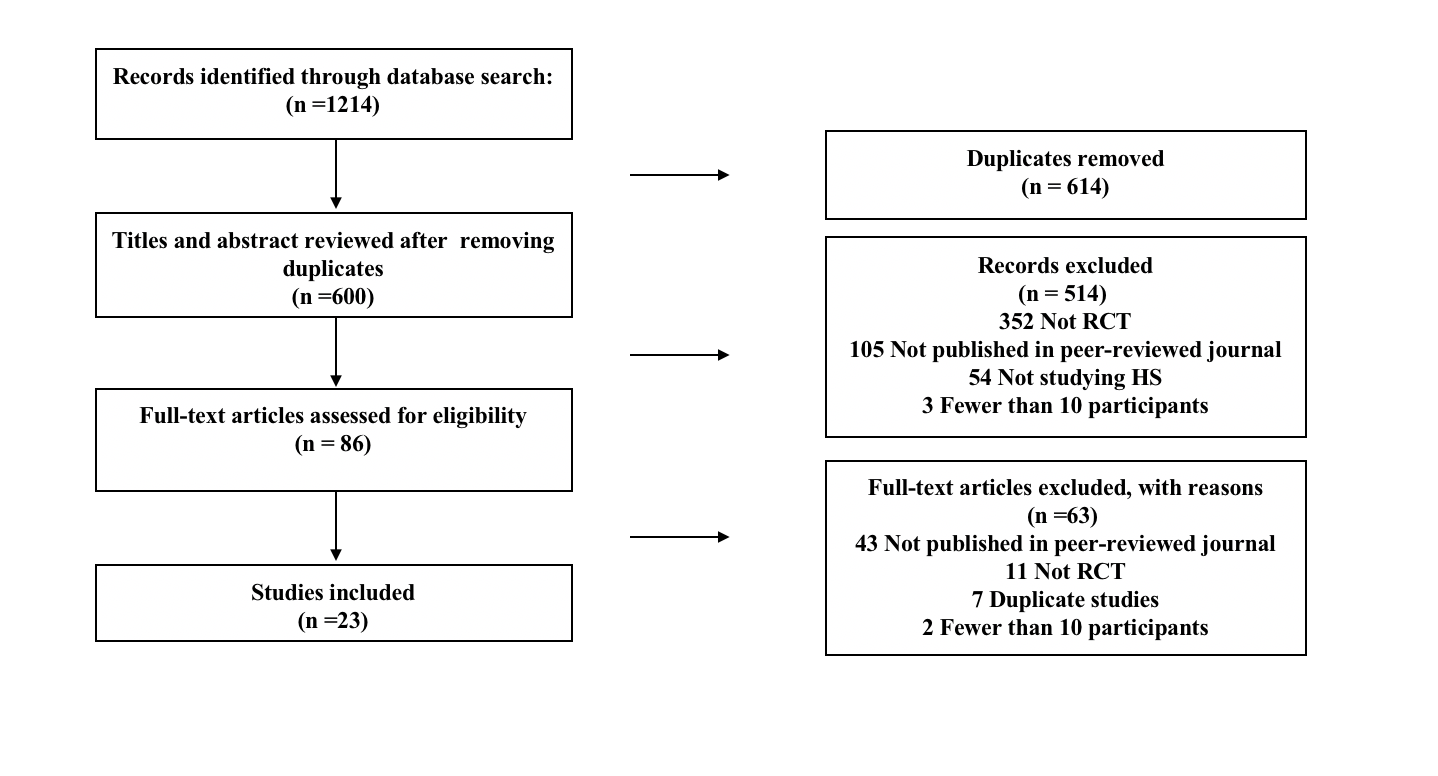 Appendix 1: Literature Search Strategies: PubMed (pubmed.gov)"hidradenitis suppurativa"[MeSH Terms] OR "hidradenitis suppurativa"[TW] OR acne inversa[TW]"Clinical Trial" [Publication Type] OR "Clinical Trials as Topic"[Mesh] OR “clinical trial*”[TW] OR “controlled clinical trial*”[TW] OR “randomized clinical trial*”[TW]#1 AND #2 #3 AND English [lang]EMBASE (embase.com)'suppurative hidradenitis'/exp OR 'hidradentitis supprativa':ti,ab OR 'acne inversa':ti,ab 'clinical trial'/exp OR 'clinical trial*':ti,ab OR (clinical NEAR/2 trial*) OR (controlled NEAR/2 ‘clinical trial*’) OR (randomized NEAR/2 ‘clinical trial*’)#1 AND #2 #3 AND [english]/lim AND ('article'/it OR 'article in press'/it OR 'review'/it)Central (cochranelibrary.com)MeSH descriptor: [Hidradenitis Suppurativa] explode all trees	“hidradenitis suppurativa”:ti,ab"acne inversa":ti,ab	 #1 OR #2 OR #3	MeSH descriptor: [Clinical Trial] explode all trees	"clinical trial":ti,ab OR clinical NEAR/2 trial* OR (controlled NEAR/2 “clinical trial*”) OR (randomized NEAR/2 “clinical trial*”)#5 OR #6	#4 AND #7	
Science Citation Index ExpandedSocial Sciences Citation IndexArts & Humanities Citation IndexConference Proceedings Citation Index – ScienceConference Proceedings Citation Index – Social Science & HumanitiesBook Citation Index – ScienceBook Citation Index – Social Sciences & HumanitiesEmerging Sources Citation IndexCurrent Chemical Reactions(TS=("hidradenitis suppurativa") OR TS=("acne inversa"))(TS=(clinical NEAR/2 trial*) OR TS=(controlled NEAR/2 “clinical trial*”) OR TS=(randomized NEAR/2 “clinical trial*”))#1 AND #2 #3 AND LANGUAGE: (English) AND (Article OR Review)Supplemental Reference 1. 	Kimball AB, Okun MM, Williams DA, Gottlieb AB, Papp KA, Zouboulis CC, et al. Two Phase 3 Trials of Adalimumab for Hidradenitis Suppurativa. N Engl J Med. 2016;375(5):422–34. 2. 	Kimball AB, Jemec GBE, Yang M, Kageleiry A, Signorovitch JE, Okun MM, et al. Assessing the validity, responsiveness and meaningfulness of the Hidradenitis Suppurativa Clinical Response (HiSCR) as the clinical endpoint for hidradenitis suppurativa treatment. Br J Dermatol. 2014;171(6):1434–42. 3. 	Buimer MG, Ankersmit MFP, Wobbes T, Klinkenbijl JHG. Surgical treatment of hidradenitis suppurativa with gentamicin sulfate: A prospective randomized study. Dermatologic Surg. 2008 Feb;34(2):224–7. 4. 	Kimball AB, Kerdel F, Adams D, Mrowietz U, Gelfand JM, Gniadecki R, et al. Adalimumab for the treatment of moderate to severe hidradenitis suppurativa: A parallel randomized trial. Ann Intern Med. 2012;157(12):846–55. 5. 	Scheinfeld N, Sundaram M, Teixeira H, Gu Y, Okun M. Reduction in pain scores and improvement in depressive symptoms in patients with hidradenitis suppurativa treated with adalimumab in a phase 2, randomized, placebo-controlled trial. Dermatol Online J. 2016;22(3). 6. 	Robinson A, Kardos M, Kimball AB. Physician Global Assessment (PGA) and Psoriasis Area and Severity Index (PASI): Why do both? A systematic analysis of randomized controlled trials of biologic agents for moderate to severe plaque psoriasis. J Am Acad Dermatol. 2012;66(3):369–75. 7. 	Jemec GBE, Wendelboe P. Topical clindamycin versus systemic tetracycline in the treatment of hidradenitis suppurativa. J Am Acad Dermatol. 1998;39(6):971–4. 8. 	Yildiz H, Senol L, Ercan E, Bilgili ME, Karabudak Abuaf O. A prospective randomized controlled trial assessing the efficacy of adjunctive hyperbaric oxygen therapy in the treatment of hidradenitis suppurativa. Int J Dermatol. 2016;55(2):232–7. 9. 	Wilden S, Friis M, Tuettenberg A, Staubach-Renz P, Wegner J, Grabbe S, et al. Combined treatment of hidradenitis suppurativa with intense pulsed light (IPL) and radiofrequency (RF). J Dermatolog Treat. 2021;32(5):530–7. 10. 	Grant A, Gonzalez T, Montgomery MO, Cardenas V, Kerdel FA. Infliximab therapy for patients with moderate to severe hidradenitis suppurativa: A randomized, double-blind, placebo-controlled crossover trial. J Am Acad Dermatol. 2010; 11. 	Sartorius K, Lapins J, Emtestam L, Jemec GBE. Suggestions for uniform outcome variables when reporting treatment effects in hidradenitis suppurativa [11]. Vol. 149, British Journal of Dermatology. 2003. p. 211–3. 12. 	Naouri M, Maruani A, Lagrange S, Cogrel O, Servy A, Collet Vilette AM, et al. Treatment of hidradenitis suppurativa using a long-pulsed hair removal neodymium:yttrium-aluminium-garnet laser: A multicenter, prospective, randomized, intraindividual, comparative trial. J Am Acad Dermatol. 2021;84(1):203–5. 13. 	Fajgenbaum K, Crouse L, Dong L, Zeng D, Sayed C. Intralesional Triamcinolone May Not Be Beneficial for Treating Acute Hidradenitis Suppurativa Lesions: A Double-Blind, Randomized, Placebo-Controlled Trial. Dermatologic Surg. 2020;46(5):685–9. 14. 	Angel MF, Ramasastry SS, Manders EK, Granfield D, Futress JW. Beneficial effects of staphage lysate in the treatment of chronic recurrent hidradenitis suppurativa. Surg Forum. 1987;38:111–2. 15. 	MORTIMER PS, DAWBER RPR, GALES MA, MOORE RA. A double‐blind controlled cross‐over trial of cyproterone acetate in females with hidradenitis suppurativa. Br J Dermatol. 1986;115(3):263–8. 16. 	Lindsø Andersen P, Riis PT, Thorlacius L, Sigsgaard V, Nielsen CW, Chafranska L, et al. Intense pulsed light treatment for hidradenitis suppurativa: a within-person randomized controlled trial. Eur J Dermatology. 2020;30(6):723–9. 17. 	Tierney E, Mahmoud BH, Hexsel C, Ozog D, Hamzavi I. Randomized control trial for the treatment of hidradenitis suppurativa with a neodymium-doped yttrium aluminium garnet laser. Dermatologic Surg. 2009;35(8):1188–98. 18. 	Mahmoud BH, Tierney E, Hexsel CL, Pui J, Ozog DM, Hamzavi IH. Prospective controlled clinical and histopathologic study of hidradenitis suppurativa treated with the long-pulsed neodymium:yttrium-aluminium-garnet laser. J Am Acad Dermatol. 2010;62(4):637–45. 19. 	Miller I, Lynggaard CD, Lophaven S, Zachariae C, Dufour DN, Jemec GBE. A double-blind placebo-controlled randomized trial of adalimumab in the treatment of hidradenitis suppurativa. Br J Dermatol. 2011;165(2):391–8. 20. 	Adams DR, Yankura JA, Fogelberg AC, Anderson BE. Treatment of hidradenitis suppurativa with etanercept injection. Arch Dermatol. 2010;146(5):501–4. 21. 	Tzanetakou V, Kanni T, Giatrakou S, Katoulis A, Papadavid E, Netea MG, et al. Safety and efficacy of anakinra in severe hidradenitis suppurativa a randomized clinical trial. JAMA Dermatology. 2016;152(1):52–9. 22. 	Giamarellos-Bourboulis EJ, Pelekanou E, Antonopoulou A, Petropoulou H, Baziaka F, Karagianni V, et al. An open-label phase II study of the safety and efficacy of etanercept for the therapy of hidradenitis suppurativa. Br J Dermatol. 2008; 23. 	Kanni T, Argyropoulou M, Spyridopoulos T, Pistiki A, Stecher M, Dinarello CA, et al. MABp1 Targeting IL-1α for Moderate to Severe Hidradenitis Suppurativa Not Eligible for Adalimumab: A Randomized Study. J Invest Dermatol. 2018;138(4):795–801. 24. 	Vossen ARJV, van Doorn MBA, van der Zee HH, Prens EP. Apremilast for moderate hidradenitis suppurativa: Results of a randomized controlled trial. J Am Acad Dermatol. 2019;80(1):80–8. 25. 	Grimstad Ø, Kvammen BØ, Swartling C. Botulinum Toxin Type B for Hidradenitis Suppurativa: A Randomised, Double-Blind, Placebo-Controlled Pilot Study. Am J Clin Dermatol [Internet]. 2020;21(5):741–8. Available from: https://doi.org/10.1007/s40257-020-00537-926. 	FINLAY AY, KHAN GK. Dermatology Life Quality Index (DLQI)—a simple practical measure for routine clinical use. Clin Exp Dermatol. 1994;19(3):210–6. 27. 	Abdel Azim AA, Salem RT, Abdelghani R. Combined fractional carbon dioxide laser and long-pulsed neodymium : yttrium-aluminium-garnet (1064 nm) laser in treatment of hidradenitis suppurativa; a prospective randomized intra-individual controlled study. Int J Dermatol. 2018 Sep 1;57(9):1135–44. 28. 	Highton L, Chan WY, Khwaja N, Laitung JKG. Treatment of hidradenitis suppurativa with intense pulsed light: A prospective study. Plast Reconstr Surg. 2011;128(2):459–65. 29. 	Fadel MA, Tawfik AA. New topical photodynamic therapy for treatment of hidradenitis suppurativa using methylene blue niosomal gel: A single-blind, randomized, comparative study. Clin Exp Dermatol. 2015;40(2):116–22. 30. 	Sartorius K, Killasli H, Heilborn J, Jemec GBE, Lapins J, Emtestam L. Interobserver variability of clinical scores in hidradenitis suppurativa is low. Br J Dermatol. 2010;162(6):1261–8. StudyNStudy yearsLocationInterventionControlBlinding1̊ OutcomeFundingPioneer II[1] 3262011-2014Europe and USAAdalimumab Placebo DoubleHiSCR[2]IndustryPioneer I[1]3072011-2014Europe and USAAdalimumab PlaceboDoubleHiSCR[2]IndustryBuimer[3] 2002008c NetherlandsExcision and closure with gentamicin spongeExcision and closure without sponge NR Postoperative complicationsInvestigator initiated Kimball 2012[4,5]  1542009-2010Europe and USAAdalimumabPlacebo  DoubleHS-PGA[2,6]Industry Jemec[7] 461996-1997bDenmarkOral tetracycline + topical placeboTopical clindamycin + oral placeboDoubleVASIndustryPartnership Yildiz[8] 432012-2014Turkey Hyperbaric oxygen, oral clindamycin + rifampinOral clindamycin +rifampinNoneNRNRWilden[9] 432014-2015Germany IPL+RF (LAight®)RF or IPLDoubleaNumber of inflammatory nodules, abscesses, and draining fistulaeIndustry Partnership Grant[10] 382005-2008USAInfliximabPlacebo DoubleHSSI[4,11]Investigator Initiated Naouri[12]362021cFrance Nd:YAG laser (1064 nm)No treatment on contralateral side Single Number of inflammatory lesions Investigator Initiated Fajgenbaum[13] 322016-2017USAIntralesional triamcinoloneSaline injection DoubleDays to resolution of lesions, pain reductionInvestigator Initiated Angel[14] 311987c NRStaphage lysatePlacebo DoubleDecrease in "point system" used to grade severityInvestigator initiatedMortimer[15]241986cUnited Kingdom Ethinyloestradiol + cyproterone acetateEthinyloestradiol + norgestrelDoubleNRIndustry Partnership Andersen[16]24d2017-2018DenmarkIPL (Palomar LuxY, Series II, Cynosure Inc)No treatment on contralateral side  SingleHiSCR[2]Investigator Initiated Mahmoud[17.18] 222007-2009USA Nd:YAG laser (1064 nm) + Topical clindamycin and BPOTopical clindamycin and BPOSingle HS-LASI[17]Investigator initiated Miller[19] 212007-2010Denmark AdalimumabPlacebo DoubleSartorius[11]and Hurley scoring systemsIndustry PartnershipAdams[20] 202010cUSAEtanerceptPlaceboDouble4-point PGAIndustry PartnershipTzanetakou[21]20e2012-2014Greece AnakinraPlacebo DoubleHS disease severity[22]Investigator InitiatedKanni[23] 202015-2017Greece MABp1Placebo DoubleHiSCR[2]Industry Partnership Vossen[24] 202017NetherlandsApremilast Placebo DoubleHiSCR[2]Industry Grimstad[25]202017-2018NorwayBTX-B (NeuroBlock®)PlaceboDouble DLQI[26]Investigator InitiatedAzim[27] 202017EgyptFractional CO2 (10,600nm) + Nd:YAG (1064 nm)Nd:YAG (1064 nm)SingleHS-PGA[2,6]NRHighton[28]182011c United KingdomIntense pulsed light (Harmony®)No treatment on contralateral axillaSingle Sartorius score[11]NR Fadel[29] 112013Egypt IPL (EPI-C Plus ®) + niosomal MB gelIPL + free MB gelSingleHS-LASI[17] Investigator Initiated StudyCHFHIVHistory of MalignancyPioneer II[1] ✕✕✕Pioneer I[1]✕✕✕Buimer[3] ✓ ✓ ✓ Kimball 2012[4,5]  ✕✕✕Jemec[7]      ✕a, b✓ ✓ Yildiz[8]  ✕a✓ ✓ Wilden[9] ✓ ✓ ✓ Grant[10] ✕✕✕Naouri[12]✓ ✓ ✓ Fajgenbaum[13] ✓ ✓ ✓ Angel[14] ✓ ✓ ✓ Mortimer[15]✓ ✓ ✓ Andersen[16]✓ ✓ ✓ Mahmoud[17.18] ✓ ✓ ✓ Miller[19] ✕b✕b✕bAdams[20] ✕✕✕Tzanetakou[21]✓✕✕Kanni[23] ✓✕✓Vossen[24] ✕a✕a✕aGrimstad[25]✓ ✓ ✓ Azim[27] ✕a✕a✕aHighton[28]✓ ✓ ✓ Fadel[29] ✓ ✓ ✓ Studies with exclusion, n (%)10 (43)10 (43)9 (39)